Проект закона внесен депутатом Законодательного Собрания Камчатского края Кирносенко А.В.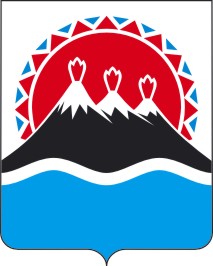 Законкамчатского края
О внесении изменений в Закон Камчатского края "Об особо охраняемых природных территориях в Камчатском крае"Принят Законодательным Собранием Камчатского края"___ " _____________________ 2020 годаСтатья 1Внести в Закон Камчатского края от 29.12.2014 № 564 "Об особо охраняемых природных территориях в Камчатском крае" (с изменениями от 27.04.2016 № 783, от 13.06.2018 № 224, от 27.09.2019 № 375) следующие изменения:1) пункт 6 части 1 статьи 9 изложить в следующей редакции:"6) изменения границ особо охраняемой природной территории регионального значения за счет земель и (или) земельных участков, с расположенными на них природными комплексами и (или) объектами, в отношении которых осуществление мер охраны в соответствии с федеральным законодательством возможно без сохранения режима особо охраняемой природной территории регионального значения, при условии сохранения или увеличения общей площади особо охраняемой природной территории регионального значения";2) часть 2 статьи 11 после слова "постановлением" дополнить словом "Правительства";3) в статье 13:а) часть 2 изложить в следующей редакции:"2. Управление памятниками природы регионального значения осуществляется исполнительным органом государственной власти Камчатского края, определенным положением о памятнике природы регионального значения, и (или) подведомственными ему краевыми государственными учреждениями.";б) в части 3 слова "уполномоченным исполнительным органом государственной власти Камчатского края и" заменить словами "уполномоченным исполнительным органом государственной власти Камчатского края и (или)";в) пункт 2 части 4 после слов "природоохранных учреждений" дополнить словами "и подведомственных исполнительному органу государственной власти Камчатского края, определенному положением о памятнике природы регионального значения, краевых государственных учреждений";4) в статье 131:а) в части 1 слова "уточнения границ, изменения режима особой охраны" заменить словами "изменения границ, режима особой охраны особо охраняемых природных территорий регионального значения";б) в части 2 слово "уточнении" заменить словом "изменении";в) в части 6 слова "уточнении границ, изменении режима особой охраны" заменить словами "изменении границ, режима особой охраны особо охраняемых природных территорий регионального значения";Статья 2Настоящий Закон вступает в силу через 10 дней после дня его официального опубликования.Временно исполняющий обязанности Губернатора Камчатского края                                                            В.В. СолодовПОЯСНИТЕЛЬНАЯ ЗАПИСКАк проекту Закона Камчатского края "О внесении изменений в Закон Камчатского края "Об особо охраняемых природных территориях в Камчатском крае"Настоящий законопроект разработан в целях:исключения дублирующих положений статей 11 и 13(1) Закона Камчатского края от 29.12.2014 № 564 "Об особо охраняемых природных территориях в Камчатском крае", регулирующих порядок изменения границ, режима особой охраны особо охраняемых природных территорий регионального значения, продления срока функционирования, ликвидации (снятия статуса) особо охраняемых природных территории регионального значения;уточнения полномочий Правительства Камчатского края, Губернатора Камчатского края в части принятия решений об изменении границ особо охраняемых природных территорий регионального значения, расположенных на землях лесного фонда и на землях иных категорий, за исключением земель или земельных участков из состава земель особо охраняемых территорий и объектов;  уточнения органа государственной власти Камчатского края и краевых государственных природоохранных учреждений, осуществляющих управление памятниками природы регионального значения и дендрологическими парками, и ботаническими садами регионального значения. Финансово-экономическое обоснованиек проекту закона Камчатского края "О внесении изменений в Закон Камчатского края "Об особо охраняемых природных территориях в Камчатском крае"Принятие закона Камчатского края "О внесении изменений в Закон Камчатского края "Об особо охраняемых природных территориях в Камчатском крае" не потребует дополнительных финансовых средств из краевого бюджета.Переченьзаконов и иных нормативных правовых актов Камчатского края, подлежащих разработке и принятию в целях реализации закона Камчатского края "О внесении изменений в Закон Камчатского края "Об особо охраняемых природных территориях в Камчатском крае", признанию утратившими силу,                                       приостановлению, изменениюПринятие закона Камчатского края "О внесении изменений в Закон Камчатского края "Об особо охраняемых природных территориях в Камчатском крае" не потребует признания утратившими силу, приостановления, изменения нормативных правовых актов Камчатского края.